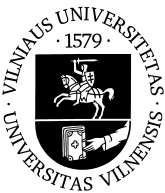 INFORMAL EDUCATION. DESCRIPTION OF LANGUAGE PROGRAMProgram TitleConfucius institute chinese language course 6/7  level (HSK 3/4)Vilnius University Unit (and Branch Unit) Implementing the ProgramLanguage Vilnius university confucius instituteEnglish; ChineseProgram Duration Program Duration Program Duration Credit value Academic Hours Amount Contact HoursSelf-study Hours0404000Course  ObjectivesIntroduce everyday Chinese vocabulary; master 500-600 words and grammar patterns of HSK level 3/HSK level 4; be able to communicate in Chinese at a basic level in daily, academic and professional lives; can manage most communication in Chinese when travelling in China.Learning MaterialsHSK Level 3; Contemporary Chinese Book 3PrerequisitesHSK level 2/3 oral skills and grammar patterns, with an acquisition of 300-400 words.PriceCertificate200EUR (for students – 180 EUR)Course Completion CertificateLecturerLect. Wang HanProgram Begin/End DateNumber of Classes 2021 m. Jan.-Mar.; 2021 m. Mar.-May Two times per weekContactsDateMargarita.Zukauskaite-Jucaitiene@ki.vu.lt, +370613118492020-10-20